Отчёт о проведении акции  «Сделаем вместе!» 19 сентября на набережной городаНазвание точки уборки.Адрес с привязкой к местностиг. Волгодонск – ул. Весенняя (от памятника             Я.П. Бакланову до спецпричала)Краткое описание акции19.09.2013 года в 14.00 по ул. Весенней (вдоль прибрежной зоны) выполнялись следующие виды работ: уборка случайного мусора, уборка скошенной травы, уборка 4 – х случайных свалок. Территория была разбита на 3 сектора: около памятника Я.П. Бакланова, от памятника Я.П. Бакланова по направлению к спецпричалу, от спецпричала к памятнику Я.П. Бакланова.Участники акции: структурные подразделения и органы Администрации города, учреждения социальной сферы, молодежные организации, волонтеры.Привлекаемая техника, инвентарь: самосвал – 3 шт., трактор – 1 шт., вилы – 4 шт., лопаты – 3 шт., мешки для мусора.Количество участников акции294 человекаОбщий объем убранных отходов (м3)20 м3Фото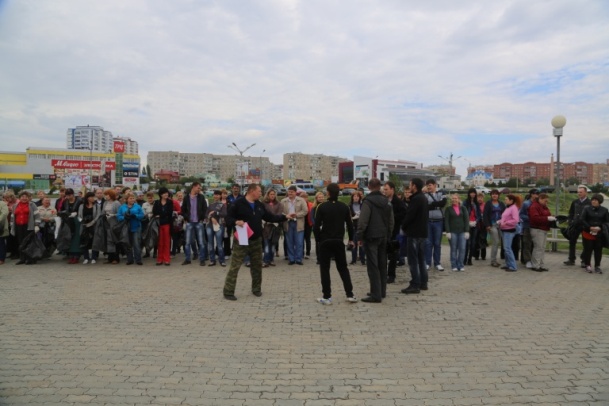 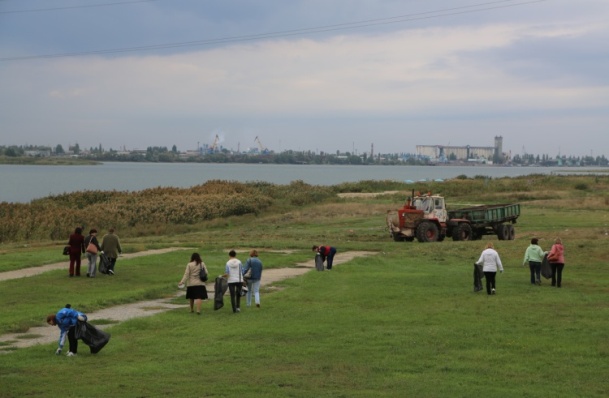 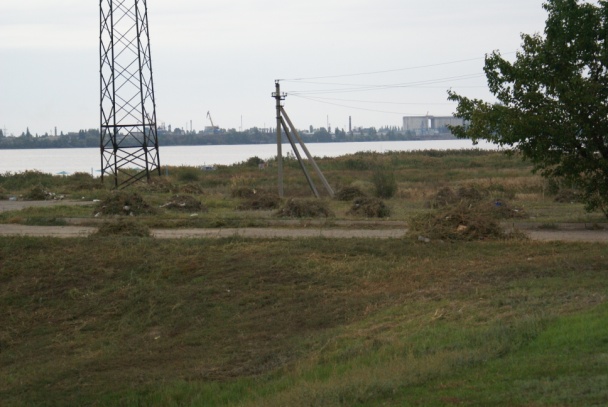 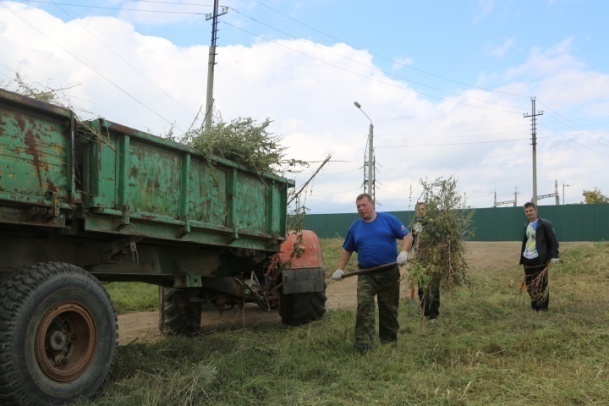 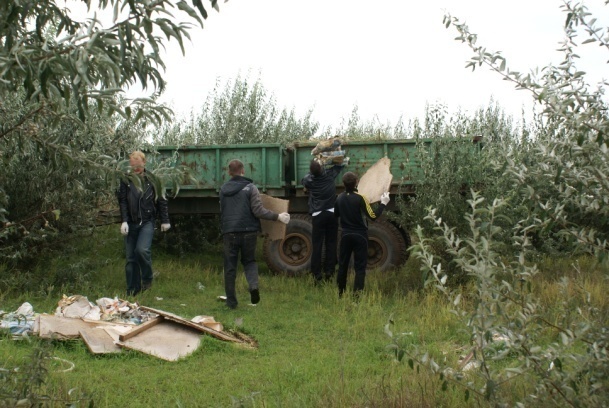 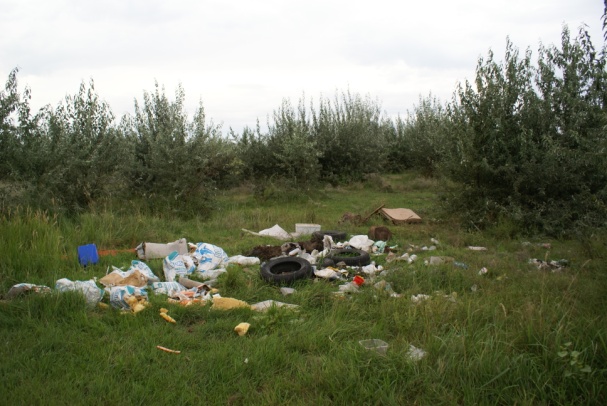 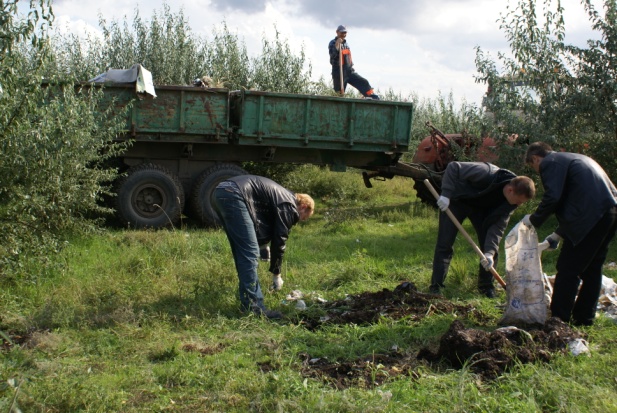 